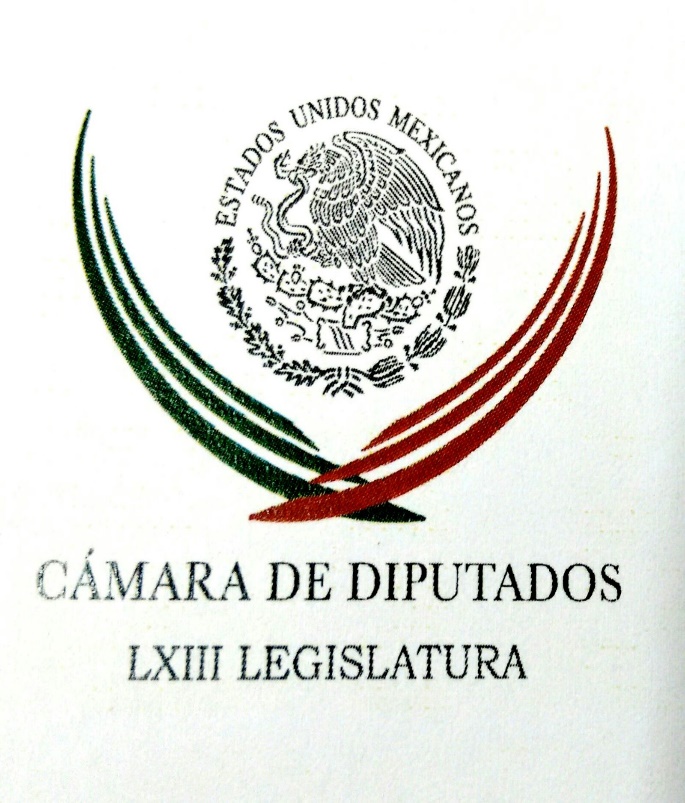 Carpeta InformativaPrimer CorteResumen: Promueve PVEM apoyos a empresas que contraten a jóvenesCandidato de Morena al Senado exige a Aureoles sacar las manos del proceso electoralLos mexicanos exigimos un país en paz: AnayaGuajardo ve probabilidad del 40% de cerrar acuerdo en TLCAN antes de eleccionesSolicita CNDH medidas cautelares al gobierno de Nuevo León por el homicidio de la periodista Alicia Díaz González25 de mayo de 2018TEMAS (S): Trabajo LegislativoFECHA: 25/04/2018HORA: 07:00 AMNOTICIERO: ExcélsiorEMISIÓN: Primer CorteESTACION: OnlineGRUPO: ImagenPromueve PVEM apoyos a empresas que contraten a jóvenesEl mercado laboral en México prioriza los puestos de trabajo para las personas con mayor experiencia, sobre aquellas que han finalizado sus estudios superiores, para contrarrestar esta situación el Partido Verde propone crear mecanismos de apoyo para que los jóvenes puedan ingresar al mercado laboral.El diputado del Partido Verde, José Refugio Sandoval Rodríguez, destacó que su propuesta contempla que el Gobierno participe aportando una parte del salario a los jóvenes que ingresen a su primer empleo formal, de esta manera las empresas podrán brindarles la oportunidad de obtener la experiencia que requieren para continuar con su formación laboral.“Los jóvenes que recién egresan de las universidades tienen mayores conocimientos pero carecen de práctica, por ello proponemos generar políticas públicas que garanticen la igualdad de oportunidades para que este sector pueda acceder a un empleo”, comentó el ecologista.Te puede interesar: Busca PVEM combatir desnutrición infantil a través de bancos de alimentos Dijo que de acuerdo a un informe del Instituto Nacional de Estadística y Geografía (INEGI) del primer trimestre de 2017, la población económicamente activa de 15 a 29 años ascendió a 16 millones de jóvenes, de los cuales 15 millones se encontraban ocupados; sin embargo el 60.6 por ciento de ellos se encontraba en el sector informal.“La mayoría de los jóvenes que egresan de las universidades no son contratados por las empresas por carecer de experiencia laboral, por ello es necesario impulsar su potencial para un mejor desarrollo del país”, concluyó el legislador.Con el fin de prevenir y erradicar los altos índices de violencia y los delitos de alto impacto que se presentan en nuestro país, el Partido Verde presentará una iniciativa para implementar la pena de muerte a secuestradores, violadores y traficantes de drogas y personas, que además asesinen a sus víctimas.Arturo Escobar y Vega, coordinador de campaña del Partido Verde, señaló que es necesario establecer castigos ejemplares a quienes cometan este tipo de delitos, por lo que trabajarán de manera coordinada con especialistas y constitucionalistas, para que no se afecten los derechos humanos ni se castigue a ningún inocente.Destacó que ante la realidad que se vive en México se requiere de medidas ejemplares que erradiquen la violencia bajo una óptica preventiva, que incluya la participación de la Suprema Corte de Justicia de la Nación (SCJN), como última instancia en la valoración de una sentencia condenatoria.Esta iniciativa que retoma el Partido Verde es en respuesta al reclamo de la sociedad, que a diario padece las agresiones y asesinatos de la delincuencia, por lo que no permitiremos que el secuestro y otros delitos sigan aumentando en nuestro país y afectando la paz, la tranquilidad y la seguridad de los ciudadanos y sus familias”, sostuvo el ecologista.Escobar y Vega puntualizó que se busca agotar cualquier instancia, por más extrema que ésta sea, con la finalidad de poner un alto a los delitos que más lastiman a la sociedad mexicana. bmj/mINFORMACIÓN GENERALTEMA(S): Información GeneralFECHA: 25/05/2018HORA: 07:20NOTICIERO: Excélsior OnlineEMISIÓN: Primer CorteESTACION: OnlineGRUPO: ExcélsiorCandidato de Morena al Senado exige a Aureoles sacar las manos del proceso electoralEn Michoacán, el candidato a senador de la República por Morena, Cristóbal Arias Solís, exige al gobernador Silvano Aureoles que saque las manos del Proceso Electoral y no pretenda imponer a su hermano Antonio García Conejo en la Cámara Alta."El gobernador lo que debe de hacer es ponerse a gobernar para el bien del estado y no inmiscuirse en el proceso electoral y mucho menos a favor de sus hermanos, porque no nada más es uno, tiene otro hermano que es candidato a presidente municipal en Huetamo”, dijo el aspirante de Morena al Senado. Arias Solís, dos veces candidato a gobernador de Michoacán por el PRD, llamó a Silvano Aureoles a gobernar para todos los michoacanos.Yo le haría un respetuoso pero firme y enérgico llamado al gobernador del estado que deje de inmiscuirse en el proceso electoral de apoyar a sus hermanos que se dedique a gobernar por el bien del estado que tiene tantos problemas que resolver”, expresó.Desde que iniciaron las campañas electorales, los adversarios de Silvano Aureoles le han reprochado activismo a favor de su consanguíneo.En reiteradas ocasiones Antonio García Conejo ha negado apoyo financiero y de la estructura gubernamental.Apenas el pasado martes 22 de mayo, García Conejo recalcó ante nuevos señalamientos que el gobernado se mantiene al margen de actividad política y no está inmiscuido en el proceso electoral, "por supuesto que es falsa, es falsa yo me he dedicado a hacer trabajo político, me he dedicado de dar a conocer mis propuestas de cómo voy a aportar desde el Senado de la República para que esta nación y este estado salga adelante".Insistió en que ese tipo de acusaciones se ven en tiempos electorales y no duda que sigan de aquí al 1 de julio.BAJO AMENAZA, ELECCIONES EN 9 ESTADOS; 35 MUNICIPIOS SON FOCOS ROJOSEn las actuales campañas electorales, en 35 municipios de Morelos, Guerrero, Chiapas, Michoacán, Oaxaca, Edomex, Jalisco, Hidalgo y Nayarit se han prendido focos rojos por amenazas y ataques del crimen organizado, así como por conflictos sociales.Con el secuestro de Lourdes Torres, candidata a la alcaldía de Álvaro Obregón, Michoacán, ya suman cuatro los municipios de ese estado donde ha habido presiones contra candidatos.Otros dos son Múgica y La Huacana, donde al menos tres candidatos del Partido Verde se bajaron de la contienda por amenazas personales.Ernesto Núñez Aguilar, dirigente estatal del Partido Verde Ecologista de México (PVEM), urgió a la gobernabilidad en la entidad.Otro municipio que enfrenta violencia política es Nahuatzen, donde un grupo de habitantes incendiaron la semana pasada una camioneta y propaganda de la candidata al Senado por la coalición Por Michoacán al Frente, Alma Mireya González.Pascual Sigala Páez, secretario de Gobierno de Michoacán, aseveró que los hechos violentos en Nahuatzen tienen el sello del crimen organizado. ar/mTEMAS (S): Información GeneralFECHA: 25//05/2018HORA: 07:00NOTICIERO: FórmulaEMISIÓN: Primer CorteESTACION: OnlineGRUPO: OMGMientras unos optan por amnistía a delincuentes, yo gobernaré apegado a la ley: MeadeEl candidato del PRI a la Presidencia de la República, José Antonio Meade Kuribreña aseguró que la principal obligación de todo Estado moderno es brindar seguridad a su población.Por tercer día consecutivo, el aspirante presidencial hizo alusión al caso de Nestora Salgado, candidata de Morena al Senado y quien es acusada de haber cometido secuestros durante su liderazgo al frente de la Policía Comunitaria de Olinala, en Guerrero.Sin mencionarla por su nombre, Meade Kuribreña se refirió a la candidatura de la guerrerense e insistió en que mientras "otros optan por la amnistía y se alían con delincuentes, #YoMero gobernaré con firmeza, sin excepciones y con estricto apego a la Ley. Ustedes deciden".José Antonio Meade🇲🇽✔@JoseAMeadeKLa principal obligación de todo Estado moderno es brindar seguridad a su población. Mientras otros optan por la amnistía y se alían con delincuentes, #YoMero gobernaré con firmeza, sin excepciones y con estricto apego a la Ley. Ustedes deciden. bmj/mTEMA(S): Información GeneralFECHA: 25/05/2018HORA: 08:12NOTICIERO: Grupo Fórmula OnlineEMISIÓN: Primer CorteESTACION: OnlineGRUPO: FórmulaLos mexicanos exigimos un país en paz: AnayaEl candidato de la coalición "Por México al frente", Ricardo Anaya aseguró los mexicanos exigen un país en paz, por lo que de ganar la elección trabajará para que eso sea posible. A través de su cuenta de Twitter, el candidato panista escribió esta mañana en su cuenta personal que "no tiene paz quien no tiene un empleo y quien no sabe si podrá estudiar la universidad". "No tiene paz quien no tiene un empleo; no tiene paz el joven que no sabe si sus papás le van a poder pagar la universidad; no tiene paz quien sale a la calle con miedo de que lo asalten. Los mexicanos exigimos un país en paz. ¡El Frente va fuerte por un México en paz!" (sic). ar/mTEMA(S): Información GeneralFECHA: 25/05/18HORA: 07:53NOTICIERO: SDP NoticiasEMISIÓN: Primer CorteESTACIÓN: OnlineGRUPO: TelevisaParece moda: Anaya llega a evento en Atizapán en motoEl candidato de la coalición Por México al Frente, Ricardo Anaya, otra vez podrían acusarlo de copiar; pero no por una propuesta, sino por llegar en motocicleta a un evento de campaña.Ayer Anaya se presentó en Atizapán de Zaragoza en el Estado de México; para llegar lo hizo a bordo de una moto como acompañante del conductor.En un video se observa como arriba con chamarra y casco puesto y después saluda a unas personas que estaban en el punto de llegada.Durante el encuentro, el candidato del PAN-PRD-MC prometió que de llegar a ganar los próximos comicios embovedará los ríos del Estado de México para evitar enfermedades e implementará un programa especial de atención para pacientes diabéticos.Él no es el primer candidato que se sube a una moto para llegar a un evento.También ayer, el otro candidato Andrés Manuel López Obrador llegó de la misma manera a un mitin en Álvaro Obregón en la Ciudad de México, acompañado de la candidata a la Jefatura de Gobierno, Claudia Sheinbaum.Y antes, en un evento con la Cámara Nacional de la Industria de Radio y Televisión (CIRT) en Santa Fe, López Obrador también había llegado a bordo de una motocicleta. ys/m.TEMA(S): Información GeneralFECHA: 25/05/18HORA: 00:00NOTICIERO: MVS NoticiasEMISIÓN: Primer CorteESTACIÓN: OnlineGRUPO: MVS0Guajardo ve probabilidad del 40% de cerrar acuerdo en TLCAN antes de eleccionesEl secretario de Economía de México, Ildefonso Guajardo, dijo este viernes que ve un 40 por ciento de probabilidad de cerrar un acuerdo sobre el Tratado de Libre Comercio de América del Norte (TLCAN) antes de las elecciones del 1 de julio en México.Agregó que el éxito del proceso depende de que Estados Unidos entienda que ello requiere de equilibrios y flexibilidades."Después del 1 de julio y antes de las elecciones (legislativas de Estados Unidos en noviembre) yo le aumentaría la posibilidad aproximadamente otro 40 por ciento", dijo Guajardo en una entrevista televisiva. ys/m.TEMAS (S): Información GeneralFECHA: 25//05/2018HORA: 06: 29 AMNOTICIERO: ExcélsiorEMISIÓN: Primer CorteESTACION: 103.3 FMGRUPO: FórmulaJoaquín López-Dóriga: Consejo Mexicano de Negocios en reconciliación con AMLOJoaquín López-Dóriga, colaborador: Ayer comentaba aquí la negativa del Presidente Enrique Peña Nieto a la petición del grupo estratégico del Comité Mexicano de Negocios, este grupo lo integran cinco miembros de este comité, que encabeza Alejandro Ramírez, para que José Antonio Meade declinara su candidatura a favor de Ricardo Anaya, y así impedir la victoria de López Obrador en las elecciones el primero de julio. El Presidente no sólo les dijo que no, les aseguró que Meade sigue y seguirá siendo su candidato hasta el final, que no va meter las manos en el proceso a favor de nadie y que respetará el resultado electoral sea cual sea, con lo que se quedaron muy molestos. Aunque no tanto para que Alejandro Ramírez se reuniera el martes de la semana pasada con Alfonso Romo, como le había contado, para pedirle que le dijera a López Obrador, que él, Alejandro Ramírez, no tiene nada en contra de AMLO, que no es él, que son ellos, los del Consejo Mexicano de Negocios. Lo que yo le digo a usted es que esto no es del todo exacto. Duración: 01’ 17” bmj/mTEMA(S): Información GeneralFECHA: 25/05/2018HORA: 07:02NOTICIERO: Enfoque NoticiasEMISIÓN: Primer CorteESTACION: OnlineGRUPO: Enfoque Solicita CNDH medidas cautelares al gobierno de Nuevo León por el homicidio de la periodista Alicia Díaz GonzálezLamenta la Comisión Nacional de los Derechos Humanos (CNDH) el homicidio de la periodista Alicia Díaz González, colaboradora del periódico El Financiero en Monterrey, Nuevo León. De conformidad con los primeros reportes, la comunicadora de 52 años fue hallada sin vida con huellas de violencia al interior de su domicilio en esa ciudad.Al satisfacerse los requisitos de riesgo, urgencia e irreparabilidad del daño, el Organismo Nacional solicitó a las autoridades del Estado de Nuevo León salvaguardar la vida, seguridad e integridad personal de los familiares de la periodista, así como ofrecerles la contención emocional que requieran ante estos hechos. De igual manera, a la Fiscalía General del Estado se solicitó realizar una investigación inmediata allegándose de las evidencias necesarias para determinar la responsabilidad del crimen, analizando en todo momento la línea vinculada con la labor periodística de la víctima.Este Organismo Nacional contactó a uno de los familiares de la periodista, a quien expresó las condolencias y ofreció todo el apoyo institucional, así como el acompañamiento de visitadores adjuntos que se trasladaron a la ciudad de Monterrey con el objeto de allegarse de la información correspondiente. ar/m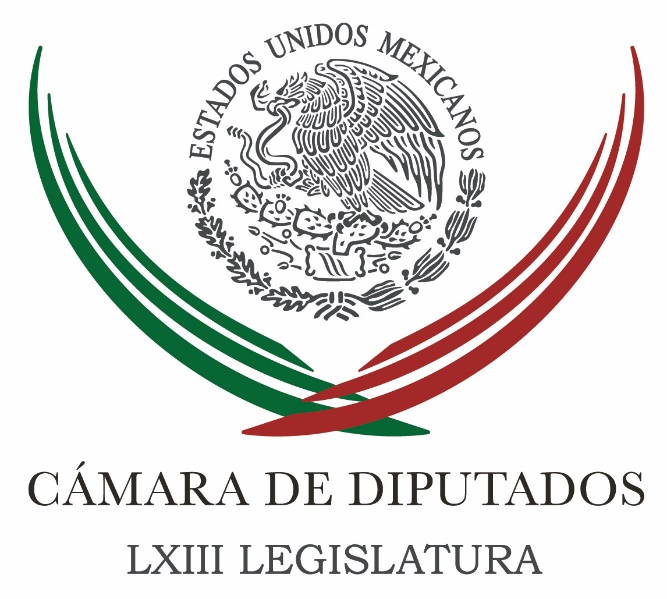 Carpeta InformativaSegundo CorteResumen:Pide PRI acelerar cierre de la Comisión Especial de seguimiento al NAICMPVEM en favor de que en caminos federales tengan luminarias con energía Reimpresión de boletas sería sentencia de imposible cumplimiento: INEPropone "El Bronco" salario basado en los conocimientos del trabajadorTribunal Superior de Guerrero reabre proceso vs Nestora SalgadoTribunal Electoral invalida registros de candidatos de Morena y PT en TabascoMargarita Zavala escribe carta a simpatizante que lamentó el retiro de su candidaturaRenuncia candidato de Puebla a gubernatura por Nueva AlianzaViernes 25 de mayo 2018TEMA(S): Trabajo LegislativoFECHA: 25/05/18HORA: 13:00 PMNOTICIERO: MVS NoticiasEMISIÓN: Segundo CorteESTACION: OnlineGRUPO: MVS ComunicacionesPide PRI acelerar cierre de la Comisión Especial de seguimiento al NAICMLa Fracción Parlamentaria del Partido Revolucionario Institucional (PRI) en la Cámara de Diputados solicitó dar por terminados los trabajos y clausurar la Comisión Especial de Seguimiento a la construcción del Nuevo Aeropuerto Internacional de la Ciudad de México (NAICM).La diputada Guadalupe Alcántara propuso acelerar el cierre de la Comisión, porque las actividades políticas y electorales, dificultan cada vez más a los congresistas atender las convocatorias al trabajo parlamentario. Planteó que el informe presentado este jueves 24 de mayo por la Unidad de Evaluación y Control de la Comisión de Vigilancia de la Auditoría Superior de la Federación en San Lázaro, el cual retoma los resultados de las revisiones aplicadas por el ente fiscalizador entre 2014 y 2016, se tome como el balance final de la Comisión Especial. “Creo que cada vez es más difícil estarnos reuniendo, por la temporada  en que estamos. Yo quisiera hacer una propuesta de ya determinar un plazo ya concreto e incluso ya dar por concluida esta información y poder sacar en base a tu resumen, a tu informe la conclusión y la participación de la Comisión como tal”, planteó.“Creo que cada vez es más difícil integrarla, todos están ocupados, estamos en una etapa de muchas inquietudes y participaciones políticas” y por ello, de manera “responsable” debería concluir “tranquilamente” las labores en la Comisión Especial, dijo.La congresista del tricolor insistió en ponerle fecha a la clausura de la Comisión, tomando en cuenta que lamentablemente, admitió, las dependencias “son burocráticas” y se tardan en responder.Al respecto, el presidente de la instancia especial, el diputado federal del Partido de la Revolución Democrática (PRD), Rafael Hernández, señaló que para poder dar por cerrados los trabajos y presentar el informe final, será necesario esperar a que la Auditoría Superior de la Federación (ASF) y el Grupo Aeroportuario de la Ciudad de México (GACM), respondan a una serie de observaciones hechas por los legisladores.Hernández Soriano enfatizó que la Legislatura finaliza hasta el 31 de agosto y si bien las comisiones ordinarias y especiales deben alistar sus respectivas clausuras y reportes finales, a la Comisión Especial del Nuevo Aeropuerto aún le faltan aspectos por evaluar, para lo cual debe trabajar algunas semanas más. ar/mTEMA: Información GeneralFECHA: 25/05/18HORA: 09:45 AMNOTICIERO: FórmulaEMISIÓN: Segundo CorteESTACION: OnlineGRUPO: FórmulaPVEM en favor de que en caminos federales tengan luminarias con energía El senador Gerardo Flores Ramírez, integrante del Partido Verde, comentó que es necesario establecer que las concesiones de luminarias en caminos y puentes federales puedan solicitar el uso de energía solar fotovoltaica o cualquier otro tipo de energía renovable, de acuerdo con las necesidades y características geográficas y climatológicas del lugar.De esta forma, explicó según un comunicado que la energía solar fotovoltaica es una tecnología de energía renovable que está desarrollándose en el mundo debido a sus grandes beneficios ambientales, y se espera que juegue un mayor papel en los próximos años.El senador del Partido Verde recordó que en el año 2013, la Secretaría de Energía (Sener) realizó un análisis de energías renovables en el que se registraron datos de un año antes, respecto a la capacidad instalada para la generación de energía eléctrica con fuentes renovables la cual era de 14 mil 501 megawatts, de ellos el 86 por ciento son para servicio público y el 14 por ciento para permisionarios.Por otro lado, Flores Ramírez señaló que de acuerdo con la Estrategia Nacional de Energía, México dispone de un alto potencial renovable, con un amplio portafolio de recursos que pueden ser utilizados. bmj/mTEMA(S): Información GeneralFECHA 25/05/2018HORA: 11:03 NOTICIERO: El Financiero OnlineEMISIÓN: Segundo CorteESTACION: OnlineGRUPO: El FinancieroReimpresión de boletas sería sentencia de imposible cumplimiento: INEMarco Antonio Baños, consejero electoral, dijo este viernes que el Instituto Nacional Electoral (INE) estaría “en aprietos” si el Tribunal Electoral del Poder Judicial de la Federación (TEPJF) ordena la reimpresión de las boletas para la elección presidencial, ya que sería imposible cumplir con esa sentencia.El consejero informó que el INE ya presentó ante el Tribunal un informe circunstancial en el que explica que no cuenta con tiempo, papel ni recursos económicos suficientes para reimprimir el material en el que se encuentra el nombre de la ahora expresidenciable Margarita Zavala. Eduardo Aguilar, representante del PAN en el órgano electoral, interpuso el jueves un recurso ante el Tribunal para que el INE reimprima las boletas que incluyen el nombre la excandidata independiente.Aguilar argumentó que el instituto cuenta con tiempo y recursos suficientes para reimprimir las boletas, tras la renuncia de Margarita Zavala a la candidatura presidencial, y que esta solicitud busca garantizar la certidumbre de los comicios del próximo 1 de julio.A esto respondió Ricardo Anaya, candidato presidencial de la coalición ‘Por México al Frente’, quien respaldó la solicitud hecha por el PAN pues remarcó que la medida dotaría al proceso electoral de mayor transparencia.“Estoy pensando en la gente que va a ir a votar. Lo mejor es que haya absoluta claridad de quiénes son los candidatos que efectivamente estamos compitiendo y por eso me parece perfectamente razonable lo que el PAN está pidiendo”, agregó Anaya.Sin embargo, Lorenzo Córdova, consejero presidente del INE, explicó que la reimpresión de las boletas implica un problema de logística que impediría cumplir con el plazo establecido para la distribución de los materiales electorales, marcado para el 15 de junio.Sobre los votos que pueda recibir Margarita Zavala, Baños precisó que la propuesta es que dichos sufragios se cuenten como para un candidato no registrado, aunque aclaró que en la sesión general del próximo lunes se decidirá el asunto. ar/mTEMA(S): Información GeneralFECHA: 18//05/18HORA: 11:01 AMNOTICIERO: 20 MinutosEMISIÓN: Segundo CorteESTACION: OnlineGRUPO: 20 MinutosPropone "El Bronco" salario basado en los conocimientos del trabajadorEl candidato independiente a la Presidencia de la República, Jaime Rodríguez Calderón, propuso establecer un salario laboral con base en la capacidad, talento y conocimiento de los trabajadores, y fijarlo conforme a las necesidades de los mismos y de sus familias. "Lo que tenemos que hacer es igualar que todo trabajador tenga derecho a la capacitación para que pueda mejorar su salario y que el salario mínimo no sea la base de las cosas en México; creo que hay que establecer el salario del trabajador en base a su capacidad y a su talento, a su conocimiento”, planteó en un video publicado en su cuenta de Facebook. Expuso que el salario debe tazarse conforme a las necesidades reales de los trabajadores y de sus familias, "ya que es importante que en México el salario alcance para que las personas sean felices". “El salario no sólo debe ser tazado conforme a la necesidad básica, sino conforme a la necesidad del trabajador de educar, de educarse, de mantener a su familia y de divertirse, tenemos que llegar al equilibro de poder ser feliz con su trabajo”, aseveró. El candidato independiente dijo que antes que pensar en macroeconomía es importante resolver lo que atañe a la microeconomía de las familias, toda vez que  -dijo- un salario que alcanza a penas para que las personas puedan comer carne una vez a la semana, no es un salario digno. Los sindicatos deben aprender a subsistir de su creatividad y procurar que los trabajadores sean libres, por lo que deben de abstenerse de perseguir a los agremiados para cobrarles cuotas, agregó "El Bronco". TEMA: Información GeneralFECHA: 25//05/18HORA: 11:19 AMNOTICIERO: Político.mxEMISIÓN: Segundo CorteESTACION: OnlineGRUPO: Político.mx Tribunal Superior de Guerrero reabre proceso vs Nestora SalgadoLa primera y cuarta Sala Penal del Tribunal Superior de Justicia (TSJ) de Guerrero admitieron el mes pasado cinco de seis apelaciones que presentó la Fiscalía General del Estado (FGE) desde el 2016 en contra de los autos de libertad “por falta de elementos para procesar”, que se emitieron a favor de la excomandanta de la Policía Comunitaria de Olinalá y actual candidata al Senado por Morena, Nestora Salgado García.Los casos se reabrieron con la admisión de las apelaciones son por secuestro, secuestro agravado, privación de la libertad personal, homicidio calificado, tentativa de homicidio y robo específico.De acuerdo con la tarjeta informativa, el Tribunal Superior admitió las apelaciones el pasado mes de abril, luego que la actual candidata al Senado había sido absuelta por juzgados federales y locales desde 2016. bmj/mTEMA(S): Información GeneralFECHA 25/05/18HORA: 08:59 AMNOTICIERO: El FinancieroEMISIÓN: Segundo CorteESTACION: OnlineGRUPO: El FinancieroTribunal Electoral invalida registros de candidatos de Morena y PT en TabascoEl Tribunal Electoral del Poder Judicial de la Federación (TEPJF) dejó sin efecto los registros de los candidatos de Morena y PT postulados como candidaturas comunes a diputaciones locales y ayuntamientos de Tabasco.Morena, el Partido del Trabajo y Encuentro Social formaron la coalición 'Juntos Haremos Historia' para competir por la gubernatura, sin embargo, no fue el caso para contendientes por el congreso local y presidencias municipales, pues los dos primeros partidos registraron un convenio de candidatura común para congreso local y presidencias municipales. El TEPJF resolvió que el convenio presentado por Morena y PT y validado por el Tribunal Electoral de Tabasco y el Instituto Electoral y de Participación Ciudadana de Tabasco (IEPCT), excede el 25 por ciento de postulaciones establecido en la ley en un mismo proceso electoral, por tanto no se les puede considerar candidaturas comunes, sino una coalición.Una candidatura común y una coalición no deben registrarse bajo la misma denominación en un mismo proceso electoral, pues esto genera confusión en el electorado para identificar qué partidos integran cada una de estas.PT y Morena tendrán 10 días para acatar el fallo y cumplir con la ley local, además deberá aportar al IEPCT la documentación necesaria para el registro correspondiente. ar/mTEMA(S): Información GeneralFECHA: 25//05/18HORA: 10:21 AMNOTICIERO: FórmulaEMISIÓN: Segundo CorteESTACION: OnlineGRUPO: FórmulaMargarita Zavala escribe carta a simpatizante que lamentó el retiro de su candidaturaLa excandidata a la Presidencia por la vía independiente, Margarita Zavala con su puño y letra escribió una carta de más de tres páginas a una simpatizante que lamentó que se retirara de la contienda electoral. El comunicador Héctor Jiménez, publicó en su cuenta de Twitter la carta que escribió la ex primera dama dirigida a una simpatizante de nombre Patricia, a quien se encontró durante un vuelo hacia la ciudad de Monterrey. Zavala expresó en la carta, que ella también lamentaba haber retirado su candidatura y que al tomar su decisión tuvo dudas y certezas. Explicó que no fue un camino fácil, pero gracias al "esfuerzo de varios meses" logró, junto con su equipo, "cumplir con todos los requisitos que se pusieron en la ley", pues su "deber cívico era hacer posible esta alternativa para México y llegamos". Después enumeró y explicó las "principales cosas" por las que declinó: Polarización de la contienda; abuso de spots y del dinero público por parte de los partidos políticos, además "la autoridad" le impidió recaudar fondos para su campaña. Zavala agregó: "Yo no quise hacer más difícil, para mis seguidores, la elección que tenemos los mexicanos. "No quise que tuvieran el dilema ético de votar entre lo deseable y lo que era probable. Por eso dejé o más bien quise respetar ampliamente la libertad de quienes generosamente me apoyaban". Y concluyó: "Quedas tú, Patricia, quedo yo, queda México y el futuro en el que tendremos que luchar por las libertades, la justicia, y la honestidad". Al final, Margarita Zavala firma el documento. Hasta el momento, la excandidata presidencial no ha declarado nada al respecto. bmj/mTEMA(S): Información GeneralFECHA 25/05/2018HORA: 10:41 AMNOTICIERO: El FinancieroEMISIÓN: Segundo CorteESTACION: OnlineGRUPO: El FinancieroRenuncia candidato de Puebla a gubernatura por Nueva AlianzaAlejandro Romero, excandidato a la gubernatura de Puebla por Nueva Alianza, renunció el jueves a su aspiración de gobernador del estado debido a "una decisión qué haciendo a un lado mi interés personal, pone como prioridad la viabilidad de la implementación de la agenda educativa de Nueva Alianza".Romero agradeció y reconoció al Panal por haberlo invitado a participar en este proceso electoral y se dijo convencido de “que la educación es la herramienta más poderosa para promover el desarrollo de Puebla”. En un video publicado en su cuenta de Facebook el excandidato aseguró que la decisión fue avalada por el partido y por el Comité Ejecutivo Nacional de este instituto político.Mencionó que Nueva Alianza será quien analice y garantice las políticas públicas a favor del sector. ar/m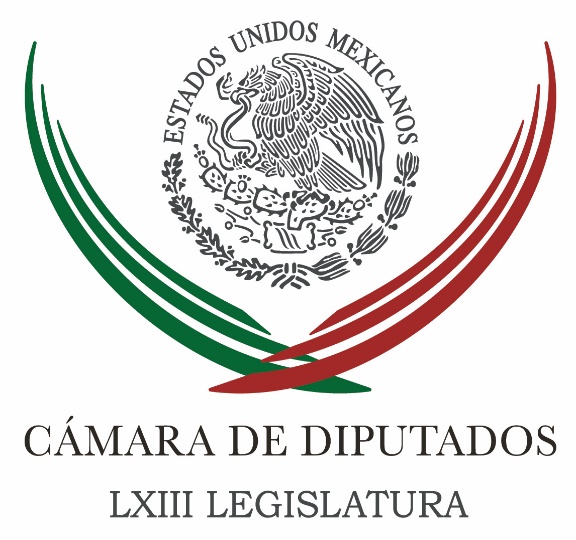 Carpeta InformativaTercer CorteResumen: Urge seguridad en elecciones; crimen podría controlar a candidatos de Morena: PRDHombres sufren discriminación al impedírseles que sus hijos asistan a guarderías del IMSS: Araceli DamiánExige PRD a Ejecutivo garantizar la seguridad del sistema ferroviarioInaceptable la violencia por motivos electorales: Peña NietoPRI calumnió a Nestora Salgado: INE; le bajan spotMi problema no es con Salgado ni con Gómez Urrutia, sino con López Obrador: MeadeCampaña contra Nestora no funcionará: AMLO25 de mayo de 2018TEMA(S): Partidos PolíticosFECHA: 25/05/18HORA: 17:15NOTICIERO: Noticias MVSEMISIÓN: Tercer CorteESTACION: Online:GRUPO: Noticias MVS0Urge seguridad en elecciones; crimen podría controlar a candidatos de Morena: PRDAngélica Melin Campos, reportera: El grupo parlamentario del Partido de la Revolución Democrática (PRD) en la Cámara de Diputados urgió a las autoridades de todos los órdenes de gobierno a tomar las medidas necesarias para garantizar la seguridad de candidatos y votantes, en un contexto de creciente violencia en el país.El vicecoordinador Jesús Zambrano, también criticó al candidato presidencial Andrés Manuel López Obrador y su propuesta de dar una “amnistía” a la delincuencia, pues en los sitios del territorio donde opera el crimen, solo se permite hacer campaña a los candidatos de la coalición “Juntos Haremos Historia”.Resulta preocupante que en puntos del país, donde la criminalidad está asesinando políticos e impide el paso a candidatos de otras coaliciones, solo se permita hacer campaña a los abanderados del Movimiento de Regeneración Nacional (Morena), es decir, a quienes pueda controlar.“El crimen organizado está allí amenazando y asesinando a candidatos para que no entren a competir y los que queden tengan la seguridad de ser controlados por el crimen organizado y las informaciones que tenemos es que especialmente, quizás con esto de la amnistía que ha ofrecido López Obrador, para supuestamente lograr la paz”, indicó.“Amnistía para los criminales, hacer un pacto con ellos, resulta que hay esas regiones del país en las que tenemos conocimiento que allí solo están permitiendo hacer campaña a los candidatos de Morena. ¡Qué casualidad, esto no debe permitirse!”, alertó Zambrano Grijalva“Están compaginándose, están coincidiendo, un mensaje de amnistía, de acuerdo, de pacto, y en los hechos: yo te dejo hacer campaña para que luego tú puedas ganar las elecciones presidenciales”, insistió.Indicó que en la recta final del proceso electoral, a menos de 40 días de la votación, es fundamental que se brinden garantías a los electores y candidatos, para terminar sus campañas en paz y puedan acudir a todas las regiones del territorio a presentar sus propuestas.Calificó como preocupantes los crecientes episodios de violencia y asesinatos de candidatos, políticos y simpatizantes de distintos partidos.Tras recordar que el ex Secretario General de la Organización de Naciones Unidas (ONU), Kofi Annan, que visitó el país en días pasados, manifestó que la violencia es una “seria amenaza” para las elecciones, el congresista refrendó el llamado a dar garantías.Calificó el proceso electoral como “histórico”, porque el país se debate entre dos proyectos de cambio: uno de “locuras, irresponsabilidades” y retrocesos del candidato López Obrador; y el otro, de paz, tranquilidad y crecimiento económico, del candidato Ricardo Anaya. dlp/mTEMA(S): Trabajo LegislativoFECHA: 25/05/18HORA: 15:01NOTICIERO: Enfoque NoticiasEMISIÓN: Tercer CorteESTACION: Online:GRUPO: Enfoque Noticias0Hombres sufren discriminación al impedírseles que sus hijos asistan a guarderías del IMSS: Araceli DamiánSergio Perdomo, reportero: A pesar de que los hombres trabajadores aportan sus cuotas de forma ordinaria al Instituto Mexicano del Seguro Social (IMSS), sufren trato discriminatorio al impedírseles que sus hijos asistan a alguna de las guarderías adscritas a ese organismo, ello aun y cuando la Suprema Corte de Justicia de la Nación (SCJN) se ha pronunciado al respecto.Así lo denunció el diputado Juan Romero Tenorio, quien a nombre de su compañera Araceli Damián González, ambos del Grupo Parlamentario de Morena, presentó una iniciativa de reformas a los Artículos 201 y 205 de la Ley del Seguro Social, en materia de cuidado de hijos de padres varones que trabajan.Ante el pleno de la Comisión Permanente del Congreso de la Unión, explicó que actualmente sólo pueden solicitar el servicio de guarderías las mujeres trabajadoras, los viudos o los hombres que hayan tenido la custodia judicial de sus hijos.“La propuesta es para quitar el impedimento administrativo de que los hombres tengan derecho al servicio de guardería para sus hijos, independientemente en la situación que tengan con su pareja. Esto ayudaría a resolver el problema a parejas en concubinato, parejas del mismo sexo y parejas que tengan problemas de acceder a este sistema de seguridad social”.Aseveró que ciudadanos que exigen este derecho han sentado precedentes a través de resoluciones de la SCJN acerca de ese acto administrativo del IMSS, y que el 16 de mayo pasado la Primera Sala de la Corte emitió una nueva resolución en la cual declara inconstitucional las disposiciones, al impedir el acceso de los hombres al servicio de guardería para sus hijos. dlp/mTEMA(S): Información GeneralFECHA: 25/05/18HORA: NOTICIERO: Noticias MVS.comEMISIÓN: Tercer CorteESTACION: InternetGRUPO: MVSExige PRD a Ejecutivo garantizar la seguridad del sistema ferroviarioÓscar Palacios, reportero: El senador por el PRD, Isidro Pedraza Chávez, exigió al Ejecutivo Federal que, en coordinación con las distintas entidades, emprenda inmediatamente las acciones necesarias para proteger y garantizar la seguridad del sistema ferroviario del país.En un punto de acuerdo, el senador perredista destacó la necesidad de proteger las vías de comunicación, así como las cadenas logísticas de abastecimiento y distribución del país contra cualquier acto de sabotaje y robo por parte del crimen organizado.Y es que, señaló, a los delitos de secuestro, asesinato, cobro de derecho de piso y robo de gasolina, se suma un tema de seguridad nacional que atenta contra la seguridad de la población: el robo a la industria ferroviaria.Isidro Pedraza resaltó que al cierre de 2017 se cometieron mil 752 robos a trenes, lo que representa un promedio de 4.8 diarios, además de que en sólo nueve meses los asaltos se incrementaron en un 570%.Detalló que el estado de Veracruz es el favorito de los saqueadores, con 276 robos acumulados en todo el año; seguido de Puebla, con 230 casos; y Guanajuato, que registró un total de 196.El senador perredista indicó que los sabotajes del crimen organizado contra el sistema ferroviario están afectando gravemente las cadenas logísticas, desarticulando el país y convirtiéndose en un problema de seguridad nacional.Por ello, afirmó que es necesario realizar estrategias de rastreo y seguimiento a las mercancías robadas, para evitar que sean comercializadas o reintegradas de manera ilegal a las actividades productivas. Masn/mTEMA(S): Información GeneralFECHA: 25/05/18HORA: 14:59NOTICIERO: Enfoque NoticiasEMISIÓN: Tercer CorteESTACION: Online:GRUPO: Enfoque Noticias0Inaceptable la violencia por motivos electorales: Peña NietoErnesto Gloria, reportero: En Acapulco, Guerrero, el Presidente de México Enrique Peña encabezó la Sesión Nacional de Protección Civil con motivo del inicio de la temporada de lluvias y ciclones 2018.En su mensaje, el mandatario recordó que los fenómenos naturales que causan desastres ponen en riesgo la salud, el patrimonio o la vida de las personas, además de que pueden afectar el desarrollo social y económico de nuestro país.Reiteró que si bien es imposible anticipar un accidente, es posible mitigar sus consecuencias y salvar vidas, la diferencia entre la vida y la muerte, radica en la capacidad de acción y respuesta ante una emergencia.El primer mandatario hizo un recuento de los diversos fenómenos que han afectado a la nación en lo que va de su gestión y destacó los sismos de septiembre pasado, en ese marco afirmó que cada desastre nacional o contingencia nos ha dejado grandes lecciones, en donde se ha aprendido a trabajar en torno a cuatro ejes: la planeación, prevención, la cooperación y la coordinación, entre ellos, destacó la implementación del número de emergencias 911, que a la fecha, detalló, ha recibido 200 millones de llamadas.En una entidad donde el homicidio de candidatos a puestos de elección ha sido una constante, el mandatario mexicano demandó que, al margen de las naturales diferencias que se registran en el proceso electoral, no se debe generar encono, crispación social o violencia. Dijo que la contienda definirá no sólo el rumbo de los siguientes años, pondrá a prueba la madurez democrática de nuestra sociedad.El mandatario entregó el Premio Nacional de Protección Civil 2017 a la Universidad Nacional Autónoma de México por la elaboración del Atlas de Riesgo, así como otros reconocimientos. dlp/mTEMA(S): Partidos PolíticosFECHA: 25/05/18HORA: 19:34NOTICIERO: Milenio.comEMISIÓN: Tercer CorteESTACIÓN: Online GRUPO: Milenio0PRI calumnió a Nestora Salgado: INE; le bajan spotLa Comisión de Quejas y Denuncias determinó suspender la difusión de un spot del PRI en el que se retoma lo dicho por Meade de que Salgado es una secuestradora, ya que no ha sido condenada por un juezLORENA LÓPEZ.- Ciudad de México. El INE concluyó que el PRI sí calumnió a Nestora Salgado, candidata a senadora de Morena, porque no existe ninguna sentencia que la haya declarado culpable del delito de secuestro. La Comisión de Quejas y Denuncias del INE aprobó suspender la difusión de un spot pautado por el PRI para transmitirse a partir del próximo domingo, por acusarla de secuestradora sin que ningún juez la haya condenado. Un minuto antes de que iniciara la sesión de la Comisión de Quejas, el representante del PRI ante el INE, Emilio Suárez Licona, hizo llegar a la Oficialía de Partes un desistimiento de la difusión de ese spot. Sin embargo, al no haber ninguna instrucción de sustituir el promocional por parte de la Dirección Ejecutiva de Prerrogativas y Partidos Políticos, los integrantes de la comisión entraron al análisis de la petición de medidas cautelares formulada por Morena. Por unanimidad, los consejeros integrantes de la comisión coincidieron en calificar como calumniosa la pieza promocional del PRI, que retomó lo dicho por su candidato presidencial, José Antonio Meade, durante el debate del domingo pasado cuando afirmó que Nestora Salgado “va a ser senadora plurinominal por Morena, una secuestradora que está libre por una falla en la policía. Esto, Andrés Manuel, queda en tu conciencia”.Adriana Favela, la presidenta de la comisión, destacó que no puede decirse que Salgado es secuestradora porque “a estos días no tenemos una sentencia ejecutoriada de que realmente es la responsable de un delito de esa naturaleza” y pidió citar en la resolución la jurisprudencia 31-2016 del Tribunal Electoral que señala que la libertad de expresión no protege la imputación de delitos cuando se calumnia a una persona. El consejero Benito Nacif destacó que la libertad de expresión tiene un límite: cuando se imputa inequívoca y claramente un delito. En tanto, la consejera Claudia Zavala destacó que aun cuando el tema es parte del debate político, señalar que Nestora Salgado es una secuestradora es una calumnia porque no ha sido declarada culpable e incluso la propia frase de Meade acepta que “está libre por una falla de la policía. Efectivamente, no ha sido juzgada y no se le puede imputar un delito de manera directa”, dijo. Además, pidió incluir en la argumentación los precedentes recientes respecto a la calumnia en el Tribunal Electoral como las sentencias REP-42/2018 y REP-132/2018.   Jam/mTEMA(S): Partidos PolíticosFECHA: 25/05/18HORA: 14:32NOTICIERO: El Financiero.comEMISIÓN: Tercer CorteESTACION: Online:GRUPO: El Financiero.com0Mi problema no es con Salgado ni con Gómez Urrutia, sino con López Obrador: MeadeRedacción: El candidato presidencial José Antonio Meade dijo este viernes que no tiene un problema con Nestora Salgado o Napoleón Gómez Urrutia, sino con Andrés Manuel López Obrador, candidato de la coalición 'Juntos Haremos Historia', por haberlos postulado como candidatos al Senado de la República.“Nuestro problema no es con Napoleón, él le robó a los mineros; nuestro problema no es con Nestora, ella violentó a su comunidad. Nuestro problema es con quien quiere hacer a Nestora y a Napoleón senadores de la República”, dijo el presidenciable durante un mitin en Fresnillo, Zacatecas.Nestora Salgado, candidata de Morena al Senado por la vía plurinominal, presentó el jueves una demanda civil por daño moral contra el candidato de la alianza 'Todos por México', luego de que éste la acusara de ser una secuestradora durante el segundo debate presidencial.Por otra parte, Napoleón Gómez Urrutia, exlíder minero y quien se encuentra exiliado en Canadá, también se encuentra en esta lista.El 10 de mayo, Gerardo Esquivel, asesor de Andrés Manuel López Obrador, explicó que la resolución dictaminada por la Junta Federal de Conciliación y Arbitraje, que obliga al sindicato minero a regresar 55 millones de dólares, no es en contra de Gómez Urrutia, por lo que éste puede ser candidato al Senado.En caso de llegar a la Cámara Alta, tanto Salgado como Gómez Urrutia gozarían de fuero.Meade Kuribreña también se comprometió a reconocer y dignificar el trabajo de los mineros mexicanos y de los trabajadores del campo, a quienes prometió una reforma integral para otorgarles un presupuesto multianual y ventanillas únicas.El candidato oficialista señaló que es necesario que Zacatecas cierre la brecha con el resto de México para resaltar sus capacidades turísticas y culturales y prometió "llevar la marcha de Zacatecas de Fresnillo hasta los Pinos". dlp/mTEMA(S): Información GeneralFECHA: 25/05/18HORA: 19:22NOTICIERO: Excélsior.comEMISIÓN: Tercer CorteESTACION: InternetGRUPO: ImagenCampaña contra Nestora no funcionará: AMLOArturo Páramo, reportero: Los señalamientos de que Nestora Salgado aún tiene cuentas pendientes con la justicia por el delito de secuestro, son una campaña en contra del partido Morena que no va a prosperar, aseguró Andrés Manuel López Obrador.Desde Iguala, Guerrero, estado natal de Nestora, el candidato a la presidencia por la coalición ‘Juntos Haremos Historia’, pidió a sus correligionarios votar por ella para que llegue al Senado.“Recomiendo que se vote por Nestora Salgado, candidata al Senado que está siendo muy cuestionada, muy criticada. Imagínense quién está haciendo la crítica, Meade. ¡Corruptos, nada más ven la paja en el ojo ajeno y no la viga en el propio!”, expresó.Nestora Salgado no estuvo presente en el mitin de López Obrador en Iguala, que inició con más de dos horas de retraso, debido a la llegada tardía del tabasqueño, quien se vio envuelto en el masivo embotellamiento de la autopista México-Cuernavaca.Desde Iguala, el candidato presidencial destacó que las descalificaciones a la ex dirigente de las guardias comunitarias, no prosperarán.“Piensan que con campañas de desprestigio a los dirigentes de Morena, con eso van a remontar, esa guerra sucia nunca ha funcionado, la verdad siempre se abre paso”, sentenció el tabasqueño.Por la tarde, López Obrador encabezó mítines en Jiutepec y Jojutla, Morelos, donde estuvo acompañado de Cuauhtémoc Blanco, candidato a la gubernatura de esa entidad. Masn/m